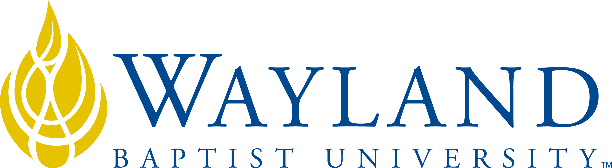 WBU OnlineSchool of Business2. UNIVERSITY MISSION STATEMENTWayland Baptist University exists to educate students in an academically challenging, learning-focused and distinctively Christian environment for professional success, and service to God and humankind.3. COURSE NUMBER & NAME: ECON 4346-VC01, Survey of Economics4. TERM: Fall I, 20215. INSTRUCTOR: Angel Williams6. CONTACT INFORMATION:WBU Email: angel.williams@wayland.wbu.eduCell phone/text: 806-543-04187. OFFICE HOURS, BUILDING & LOCATION: As needed by email, text, or phone8. COURSE MEETING TIME & LOCATION:Meeting day & time: Online course, various9. CATALOG DESCRIPTION: Survey course covering macroeconomics and microeconomics. NOTE:  Credit not awarded for ECON 2307 or ECON 2308 and ECON 4346.10. PREREQUISITE:None11. REQUIRED TEXTBOOK AND RESOURCE MATERIAL: 12. OPTIONAL MATERIALSNone13. COURSE OUTCOMES AND COMPETENCIES:Understand basic macroeconomic models and how they explain economic growth, employment and inflation.Understand how fiscal and monetary policy is conducted and their impact on attaining macroeconomic goalsExplain the role of money and foreign exchange in macroeconomic policyUnderstand the characteristics of the supply and demand model and how it explains market results; impact of economic activity on efficiency and equityExplain the differences between the different market structures of perfect competition, monopolistic competition, oligopoly, and monopoly Explain government role in tax policy and the implications of different tax structures on the economy14. ATTENDANCE REQUIREMENTS:As stated in the Wayland Catalog, students enrolled at one of the University’s external campuses should make every effort to attend all class meetings. All absences must be explained to the instructor, who will then determine whether the omitted work may be made up. When a student reaches that number of absences considered by the instructor to be excessive, the instructor will so advise the student and file an unsatisfactory progress report with the campus executive director. Any student who misses 25 percent or more of the regularly scheduled class meetings may receive a grade of F in the course. Additional attendance policies for each course, as defined by the instructor in the course syllabus, are considered a part of the University’s attendance policy.  There are no scheduled class meetings. Regular access (at least 3 times a week) to the Blackboard course website is required. All information pertained to this course is included in the website. On-line participation is useful to the student as a means of acquiring knowledge and clarification, and is a prerequisite for class participation.  Do you see this question?  Email to let me know and you’ll get 5 extra points on your midterm.  15. STATEMENT ON PLAGIARISM & ACADEMIC DISHONESTY:Wayland Baptist University observes a zero tolerance policy regarding academic dishonesty. Per university policy as described in the academic catalog, all cases of academic dishonesty will be reported and second offenses will result in suspension from the university.16. DISABILITY STATEMENT:In compliance with the Americans with Disabilities Act of 1990 (ADA), it is the policy of Wayland Baptist University that no otherwise qualified person with a disability be excluded from participation in, be denied the benefits of, or be subject to discrimination under any educational program or activity in the university. The Coordinator of Counseling Services serves as the coordinator of students with a disability and should be contacted concerning accommodation requests at (806) 291-3765. Documentation of a disability must accompany any request for accommodations.17. COURSE REQUIREMENTS and GRADING CRITERIA:GRADES:  Grades for the course will be based on the student’s performance on chapter quizzes, two exams, and a term paper. Participation on the Discussion Board also plays a part.  Each quiz is worth 20 points.  16 quizzes are required. Take note of quizzes available for extra credit.  The first exam will be available during week 4.  It is worth 100 points.  The term paper topic is due the second week of class while the term paper itself will be due the sixth week of class.  It is worth 100 points, given as a letter grade.  The final exam will be given at the end of week 8.  The final exam is worth 100 points.  Both exams will consist of 50 multiple-choice questions.  DISCUSSION BOARD:  The discussion board is set up as a place where I can check for understanding, and it is a place where you are able to ask questions and get assistance from your fellow classmates. If you need a little “bump” in your overall class score, this is where I will check first to see if you are participating. So while there may not be a direct score for the discussion board, it could absolutely be helpful in your overall course grade.EXAMS:  Midterm and final examinations will be given as indicated on the course schedule. The exam will be administered on the Blackboard course website similar to the quizzes.  Each exam will consist of 50 multiple-choice question. The final is non-comprehensive.  TERM PAPER:  The term paper must be 5-8 pages of text in length (this is the “inside” part of your paper), double spaced, with a minimum of three sources.  The paper can be on any economics topic you choose.  You must use in text documentation.  The paper should be written using MLA format.  You will need to submit your paper topic to me by email angel.williams@wayland.wbu.edu during the second week of class.  The term paper will be turned in via email as well during week six.QUIZZES:  Chapter quizzes will be available on Monday every week. 16 quizzes are required and 6 quizzes are available as extra credit. If you need to take a quiz(zes) earlier than the regular schedule, please inform me in advance.  You have ten attempts for each quiz.  The highest grade will be recorded.  *HINT*  Print out each quiz attempt or copy and paste into a searchable Word Document!  They are an EXCELLENT way to prepare for exams.EVALUATION:  Letter grades will be earned based on total points earned:		A	558-620				B	496-557				C	434-495				D	372-433				F	371 and Below		A grade of “CR” indicates that credit in semester hours was granted but no grade or grade points were recorded.  A grade of incomplete is changed if the work required is completed prior to the date indicated in the official University calendar of the next long term, unless the instructor designates an earlier date for completion.  If the work is not completed by the appropriate date, the I is converted to the grade of F.  17.1 Include Grade Appeal Statement: “Students shall have protection through orderly procedures against prejudices or capricious academic evaluation. A student who believes that he or she has not been held to realistic academic standards, just evaluation procedures, or appropriate grading, may appeal the final grade given in the course by using the student grade appeal process described in the Academic Catalog. Appeals  may  not  be  made  for  advanced  placement  examinations  or  course bypass examinations. Appeals are limited to the final course grade, which may be upheld, raised, or lowered at any stage of the appeal process. Any recommendation to lower a course grade must be submitted through the Vice President of Academic Affairs/Faculty Assembly Grade Appeals Committee for review and approval. The Faculty Assembly Grade Appeals Committee may instruct that the course grade be upheld, raised, or lowered to a more proper evaluation.”18. TENTATIVE SCHEDULEWeek 1 	(8/9-8/14)	Introduction				Chapters 1-3	Chapter 3 Quiz will replace the lowest quiz grade from Ch. 1 or Ch. 2Week 2 	(8/16-8/21)	How Markets Work			Chapters 4-6 	Chapter 5 Quiz will be considered for extra credit if completed.TERM PAPER TOPIC DUE WEEK 2Week 3 	(8/23-8/28)	Markets and Welfare			Chapters 7-9	Chapter 9 Quiz will replace the lowest quiz grade from Ch. 7 or Ch. 8Week 4 	(8/30-9/4)	Externalities and Production Costs		Chapters 10-12	Chapter 11 Quiz will be considered for extra credit if completed.MIDTERM	(9/2-9/4)	Midterm Exam to be completed by 11:59pm Central	MIDTERM EXAM OVERLAPS WITH END OF WEEK 4Week 5	(9/7-9/12) 	Market Structures and National Income	Chapters 13-15	Chapter 15 Quiz will replace the lowest quiz grade from Ch. 13 or Ch. 14Week 6	(9/13-9/18)	Cost of Living, Production, and Growth 	Chapters 16-18	Chapter 18 Quiz will be considered for extra credit if completed.TERM PAPER DUE WEEK 6Week 7 	(9/20-9/25)	The Monetary System and Inflation		Chapters 21-22Week 8	(9/27-10/2)	Aggregate Supply and Aggregate Demand	Chapters 23-24FINAL 	(9/30-10/2)	Final Exam to be completed by 11:59pm Central 		FINAL EXAM OVERLAPS WITH END OF WEEK 8Note:  Sundays are not included as part of each week.  This is because no assignments will be due on Sundays or other holidays.  In the event of a holiday, the week may be extended to include Sunday.  Please note that midterm and final exam weeks are shorter than the other weeks.  This schedule is tentative and may be changed during the semester as events warrant.  Students are responsible for any changes made during the term.  BOOKAUTHOREDYEARPUBLISHERISBN#UPDATEDEssentials of EconomicsWith Mind TapMankiw9th2021Cengage9780-35713-35143/11/21